OBWIESZCZENIE
Burmistrza Miasta i Gminy Drobinz dnia 17 września 2018 r.
Na podstawie art. 16 § 1 i § 2 ustawy z dnia 5 stycznia 2011 r. – Kodeks wyborczy (Dz. U. z 2018, poz. 754 z późn. zm.) oraz w związku z uchwałą Rady Miejskiej w Drobinie Nr XLVII/391/2018 z dnia 26 kwietnia 2018 r. w sprawie podziału Miasta i Gminy Drobin na obwody głosowania, przekazuje do publicznej wiadomości informację o numerach oraz granicach obwodów głosownia oraz siedzibach obwodowych komisji wyborczych, w tym o siedzibach obwodowych komisji wyborczych właściwych dla głosowania korespondencyjnego i o lokalach przystosowanych do potrzeb osób niepełnosprawnych w wyborach do Rady Miejskiej w Drobinie, Rady Powiatu w Płocku,  Sejmiku Województwa Mazowieckiego i w wyborach Burmistrza Miasta i Gminy Drobin zarządzonych na dzień 21 października 2018 r.Głosować korespondencyjnie mogą wyborcy posiadający orzeczenie o znacznym lub umiarkowanym stopniu niepełnosprawności, w rozumieniu ustawy z dnia 27 sierpnia 1997 r. o rehabilitacji zawodowej i społecznej oraz zatrudnianiu osób niepełnosprawnych, w tym także wyborcy posiadający orzeczenie organu rentowego o: 1) całkowitej niezdolności do pracy i niezdolności do samodzielnej egzystencji;2) całkowitej niezdolności do pracy; 3) niezdolności do samodzielnej egzystencji; 4) o zaliczeniu do I grupy inwalidów; 5) o zaliczeniu do II grupy inwalidów; a także osoby о stałej albo długotrwałej niezdolności do pracy w gospodarstwie rolnym, którym przysługuje zasiłek pielęgnacyjny.Zamiar głosowania korespondencyjnego powinien zostać zgłoszony do Komisarza Wyborczego w Płocku I najpóźniej do dnia 8 października 2018 r.Głosować przez pełnomocnika mogą wyborcy którzy najpóźniej w dniu głosowania ukończą 75 lat lub posiadający orzeczenie 
o znacznym lub umiarkowanym stopniu niepełnosprawności, w rozumieniu ustawy z dnia 27 sierpnia 1997 r. o rehabilitacji zawodowej i społecznej oraz zatrudnianiu osób niepełnosprawnych, w tym także wyborcy posiadający orzeczenie organu rentowego o:1) całkowitej niezdolności do pracy i niezdolności do samodzielnej egzystencji;2) całkowitej niezdolności do pracy;3) niezdolności do samodzielnej egzystencji;4) o zaliczeniu do I grupy inwalidów;5) o zaliczeniu do II grupy inwalidów; a także osoby о stałej albo długotrwałej niezdolności do pracy w gospodarstwie rolnym, którym przysługuje zasiłek pielęgnacyjny.Wniosek o sporządzenie aktu pełnomocnictwa należy złożyć do Burmistrza Miasta i Gminy Drobin najpóźniej do dnia 12 października 2018 r.Głosowanie w lokalach wyborczych odbywać się będzie w dniu 21 października 2018 r. od godz. 700 do godz. 2100.Burmistrz Miasta i Gminy Drobin															      /-/ Andrzej  SamorajNr obwodu głosowaniaGranice obwodu głosowaniaSiedziba obwodowej komisji wyborczej1Drobin ulice: Bożnicza; Gospodarska; Klonowa; Kwiatowa; Lipowa; Magnoliowa; Osiedlowa; Płocka numery parzyste; Polna; Padlewskiego; Rynek numery: 19, 23, 24, 26, 27; Spółdzielcza; Szkolna; Wąska; Zacisze; ZaleskaSzkoła Podstawowa im. Marszałka Józefa Piłsudskiego w Drobinie (sala gimnastyczna), ul. Szkolna 3, 09-210 Drobin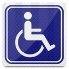 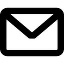 2Biskupice; Budkowo; Cieśle; Dobrosielice I; Dobrosielice II; Dziewanowo; Karsy; Kłaki; Kuchary; Niemczewo; Nowa Wieś; Siemki; Świerczyn Bęchy; Świerczyn; Świerczynek I; Świerczynek II; Tupadły.Miejsko-Gminne Przedszkole w Drobinie (sala gimnastyczna), ul. Przyszłość 14, 09-210 Drobin3Borowo; Cieszewko; Cieszewo; Maliszewko; Stanisławowo.Szkoła Podstawowa im. Miry Zimińskiej-Sygietyńskiej w Cieszewie (sala nr 2), Cieszewo, 09-210 Drobin4Nagórki Dobrskie; Nagórki Olszyny; Małachowo; Rogotwórsk; Sokolniki; Setropie; Warszewka; Wrogocin.Szkoła Podstawowa im. prof. arch. Stanisława Marzyńskiego w Rogotwórsku (sala gimnastyczna), Rogotwórsk, 09-210 Drobin5Drobin ulice: Cmentarna; Plebanka; Komisji Edukacji Narodowej; Kopernika; Kościuszki; Krótka; Kryskich; Kunklewo; Marszałka Piłsudskiego; Mniszkówny; Nowa; Ogrodowa; Plac Św. Floriana; Płocka numery nieparzyste; Płońska; Powstania Styczniowego; Przyszłość; Rynek numery od 1 do 18 i wszystkie numery od numeru 28; Sierpecka numery: 1, 3, 5, 11, 13, 15, 17, 19, 21, 23, 25, 27, 29, 31 oraz wszystkie numery od numeru 32; Sierpecka numery: 4, 6, 8, 10, 14/16, 18, 20, 22, 22A, 24, 30; Świętego Stanisława Kostki; Targowa; Tupadzka; Tylna.Szkoła Podstawowa im. Marszałka Józefa Piłsudskiego w Drobinie (sala konferencyjna), ul. Szkolna 3, 09-210 Drobin6Brelki; Brzechowo; Chudzynek; Chudzyno; Kostery; Kowalewo; Kozłowo; Kozłówko; Krajkowo; Łęg Kościelny I; Łęg Kościelny II; Łęg Probostwo; Mogielnica; Mokrzk; Psary; Siemienie; Wilkęsy.Szkoła Podstawowa w Łęgu Probostwie (sala gimnastyczna), Łęg Probostwo, 09-210 Drobin